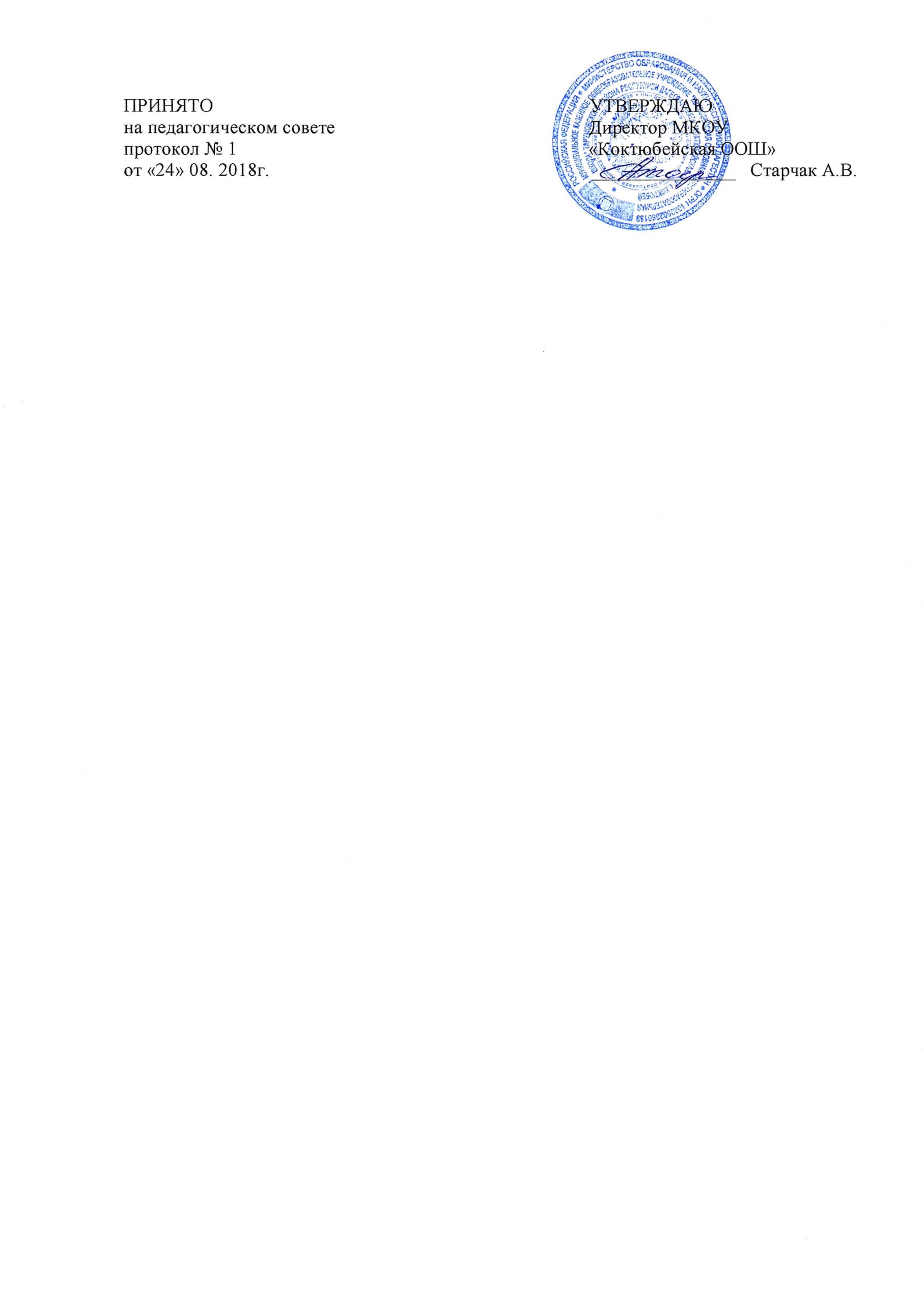 Положениео   Совете  по  профилактике   безнадзорности   и   правонарушений  среди обучающихся  МКОУ «Коктюбейская ООШ»1. Общие  положения 1.1.  Положение   о   Совете  по  профилактике   безнадзорности   и   правонарушений  среди обучающихся МКОУ «Коктюбейская ООШ» (далее  Совет ) разработано в соответствии с Федеральным  законом  от 29.12.2012 № 273-ФЗ « Об   образовании  в Российской Федерации», Федеральным  законом  от 24 июня 1999г. №120 –ФЗ «Об основах системы  профилактики   безнадзорности   и   правонарушений  несовершеннолетних», Уставом учреждения. 1.2.Настоящее  Положение  регламентирует создание, организацию работы, принятие решений  Советом. 1.3. Совет  в своей деятельности руководствуется Конституцией Российской Федерации, Конвенцией о правах ребенка,  законом  « Об   образовании  в Российской Федерации», приказом Министерства  образования   и  науки Российской Федерации от 15.03.2013г № 185 «Об утверждении порядка применения к обучающимся  и  снятия с обучающихся мер дисциплинарного взыскания»иными нормативными правовыми актами, Уставом учреждения, настоящим  Положением   и  другими локальными нормативными актами учреждения. 2. Задачи  Совета  2.1.Повысить эффективность работы школы по  профилактике   безнадзорности   и   правонарушений  среди обучающихся.  2.2.Координировать взаимодействие школы с правоохранительными органами, представителями лечебно-профилактических, образовательных учреждений, муниципальных центров  и  других организаций по вопросам  профилактики   безнадзорности   и   правонарушений, защиты прав детей.3. Состав и организация деятельности Совета  3.1. Общее руководство деятельностью осуществляет заместитель директора по воспитательной работе. 3.2. В состав  Совета  по  профилактике   безнадзорности   и   правонарушений  среди обучающихся входят 5-6 человек из них: заместитель директора по воспитательной работе, педагоги предметники, члены родительской общественности. 3.3.На заседания  Совета  по  профилактике   безнадзорности   и   правонарушений  среди обучающихся могут приглашаться классные руководители, представители правоохранительных органов, общественных организаций, родители.3.4. Совет заседает не реже одного раза в триместр. 3.5. Экстренное (внеурочное) заседание Совета может быть созвано по распоряжению директора школы, решению большинства членов Совета. 3.6. План работы Совета составляется на учебный год с учетом федеральных, региональных и муниципальных нормативных документов. 3.7. Совет согласовывает свою работу с Советом учреждения и Педагогическим советом. 3.8. Решения  Совета  доводятся до сведения педагогического коллектива, обучающихся, родителей (законных представителей) на оперативных совещаниях, общешкольных  и  классных родительских собраниях, через информационные стенды  и  школьный сайт.4. Основное содержание деятельности  Совета   4.1. Координация взаимодействия субъектов администрации школы, психолога, классных руководителей, родителей обучающихся (их законных представителей), представителей внешкольных организаций по направлениям  профилактики   безнадзорности   и   правонарушений, вопросам охраны прав ребенка. 4.2. Оказание консультативной, методической помощи родителям (законным представителям) в воспитании детей. 4.3. Оказание содействия в правовом воспитании обучающихся. 4.4. Обсуждение результатов деятельности классных руководителей по  профилактике   безнадзорности   и   правонарушений  и школьного психолога по работе с детьми «группы риска». 4.5. Рассмотрение конфликтных ситуаций, связанных с нарушением локальных актов школы, с проблемами межличностного общения участников образовательного процесса в пределах своей компетенции.4.6.Проведение дисциплинарных расследований по вопросам применения к обучающимся мер дисциплинарного воздействия. 4.7. Привлечение специалистов – врачей, психологов, работников правоохранительных органов и других к своевременному разрешению вопросов, относящихся к компетенции Совета. 4.8. Подготовка ходатайств в Совет учреждения о решении вопроса, связанного с дальнейшем пребыванием обучающихся - правонарушителей в школе в соответствии с Уставом учреждения.4.9. Обсуждение вопросов пребывания детей в неблагополучных семьях, подготовка соответствующих ходатайств в органы опеки и попечительства.5. Организация работы Совета 5.1. Председатель Совета: организует работу Совета; определяет повестку дня, место и время проведения заседания Совета; председательствует на заседаниях Совета; подписывает протоколы заседаний Совета; контролирует выполнение решений Совета.  5.2. В отсутствие председателя его обязанности выполняет заместитель председателя. 5.3. Организационное обеспечение заседаний Совета осуществляется секретарём. Секретарь Совета: составляет проект повестки для заседания Совета; организует подготовку материалов к заседаниям Совета; информирует членов Совета о месте, времени проведения и повестке дня Совета; обеспечивает членов Совета необходимыми информационными материалами; оформляет протокол заседаний Совета. 5.4. Члены Совета: присутствуют на заседаниях Совета; вносят предложения по плану работы Совета, повестке дня заседаний и порядку обсуждения вопросов; участвуют в подготовке материалов Совета, а также проектов его решений.6. Документация и отчетность6.1. Заседания и решения Совета протоколируются секретарем и хранятся в его делопроизводстве. 6.2. Отчеты о результатах деятельности Совета заслушиваются на совещаниях при директоре, анализ деятельности Совета за год заслушивается на заседании Совета учреждения в конце учебного года.7. Срок действия положения7.1. Срок действия данного положения не ограничен.7.2. При изменении нормативно-правовых документов, регламентирующих деятельность общеобразовательного учреждения, в положение вносятся изменения в соответствии с установленным законодательством порядке.